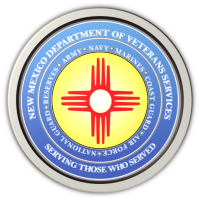 Michelle Lujan Grisham                                                                                                GovernorSonya L. Smith                                                                                                             Cabinet SecretaryNEWS RELEASEContact: Ray SevaDVS Public Information Officerray.seva@state.nm.us(505) 362-6089 May 24, 2022DVS Offering Computer Access at the Las Vegas Evacuation Center for Veterans to File FEMA/Other ClaimsLas Vegas, NMOld Memorial Middle School/Lecture Hall 110 (947 Old National Rd.)(LAS VEGAS, NM)—The New Mexico Department of Veterans Services (DVS) staff will be at the Las Vegas (NM) evacuation center to begin offering the use of computers to veterans and their families displaced by the Hermits Peak or Calf Canyon wildfires.The evacuation center is at the old Memorial Middle School Lecture Hall #110, at 947 Old National Road. DVS veterans service officers (VSOs) will be every day from 10am-3pm with laptop computers, printers, and Wi-Fi access points for veterans to file FEMA claims, or to seek assistance from other federal, state, and local agencies.The VSOs can also help veterans file for state veterans benefits or VA claims.This free computer use will continue for as long as the evacuation center is open.###The New Mexico Department of Veterans ServicesThe New Mexico Department of Veterans Services (DVS) provides support and services to New Mexico’s 151,000 veterans and their families. DVS treats every veteran, regardless of their rank achieved during military service, with the respect and gratitude befitting someone who has served our country. We strive every day to live up to our agency’s official motto: Serving Those Who Served